Научный Центр Мирового Уровня «Агротехнологии будущего»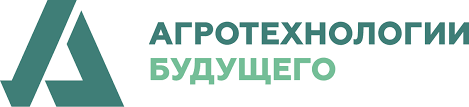 ФГБНУ Федеральный исследовательский центр Всероссийский Институт Генетических Ресурсов Растений им. Н. И. Вавилова (ВИР)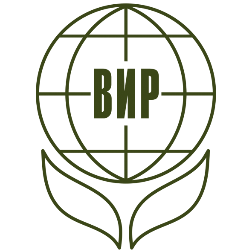 Второе информационное письмоОТКРЫТАЯ ДИСКУССИОННАЯ ПЛОЩАДКА В РАМКАХ РАБОТЫ НЦМУ «АГРОТЕХНОБЛОГИИ БУДУЩЕГО» ПО НАПРАВЛЕНИЮ 2 «УСКОРЕННАЯ СЕЛЕКЦИЯ ВЫСОКОУРОЖАЙНЫХ И УСТОЙЧИВЫХ СОРТОВ И ГИБРИДОВ РАСТЕНИЙ, ОБЛАДАЮЩИХ ЗАДАННЫМИ ХАРАКТЕРИСТИКАМИ КАЧЕСТВА»Уважаемые коллеги!Приглашаем научных работников, молодых ученых, аспирантов, заинтересованных лиц принять участие в заседании открытой дискуссионной площадки – научном семинаре, организованном в рамках работы НЦМУ «Агротехнологии будущего» по направлению «Ускоренная селекция высокоурожайных и устойчивых сортов с заданными свойствами с использованием технологии генетического редактирования».Научный семинар состоится 28 ноября 2022 года и начнется в 10:30 по адресу: г. Санкт-Петербург, ул. Большая Морская, 44, Всероссийский институт генетических ресурсов растений имени Н.И. Вавилова, Розовый зал. Для расширения возможности участия в семинаре будет организована трансляция. Ссылка для онлайн-подключения:Тема: НЦМУ, Направление 2.Время: 28 нояб. 2022 10:30 МоскваПодключиться к конференции Zoomhttps://us02web.zoom.us/j/89705054326?pwd=QlBjVHYzMHZQMmRtQkVyNkFleXQ0QT09 Идентификатор конференции: 897 0505 4326Код доступа: 120959ПРОГРАММА28 ноября 2022 10:30-15:30Модераторы: Заварзин Алексей Алексеевич - заместитель директора ВИР, к.б.н.Ухатова Юлия Васильевна - заместитель директора ВИР, к.б.н.Ориентировочное время доклада не более 10 минут, 5 минут на обсуждение. С уважением,Секретарь организационной группы семинараВ.Н. Ихнова10:30-10:40Открытие конференции и вступительные ремарки. - Скуратов Алексей Константинович, д.т.н., профессор, директор НЦМУ «Агротехнологии будущего». - Хлесткина Елена Константиновна, д.б.н., профессор РАН, директор ВИР.10.40-10.55Изучение идентифицированного генофонда культурных растений для развития агробиотехнологий: создание линий доноров селекционно-значимых признаков.Заварзин Алексей Алексеевич, к.б.н., доцент (ВИР) 10.55-11.10Применение агробиотехнологий для расширения сортимента бобовых культур Ухатова Юлия Васильевна, к.б.н. (ВИР) 11.10-11.25Проведение исследований в области генетики и геномики растений для ускоренной селекции сельскохозяйственных культур Кочиева Елена Зауровна, д.б.н., профессор (ФИЦ Биотехнологии РАН) - по ВКС11.25-11.40Методы селекции и биотехнологические приемы для ускорения селекционного процесса у цветочных декоративных культур.Ханбабаева Ольга Евгеньевна, д.с.-х.н., доцент (РГАУ-МСХА) 11.40-11.55Метаболомное разнообразие ржи.Зыкин Павел Александрович, к.б.н. (СПбГУ) 11.55-12.10Создание новой аллоплазматической цитоплазматической мужской стерильностью (ЦМС) капустных культур (Brassica). Монахос Сократ Григорьевич, д.с.-х.н., профессор (РГАУ-МСХА) 12.10-12.25Характеристика типа цитоплазмы и ядерного Ms локуса восстановления мужской фертильности лука репчатого с использованием HRM-маркеров.Хрусталева Людмила Ивановка, д.б.н., профессор (РГАУ-МСХА) 12.30-13.00Перерыв на кофе13.00-13.15Выявление геномных районов, ассоциированных с селекционно-значимыми свойствами зерновых культур.Швачко Наталия Альбертовна, к.б.н. (ВИР) 13.15-13.30Изучение функции генов системы WOX-CLAVATA в развитии запасающих органов, симбиотических клубеньков и регенерации растений Лутова Людмила Алексеевна, д.б.н., профессор (СПбГУ) 13.30-13.45Изучение функций генов системы WOX-CLAVATA в развитии запасающих органов растений Додуева Ирина Евгеньевна, к.б.н. (СПбГУ) 13.45-14.00Изучение работы генов CLE в соматическом эмбриогенезе растений Творогова Варвара Евгеньевна, к.б.н. (СПбГУ) 14.00-14.15Природные ГМО рода Vaccinium.Матвеева Татьяна Валерьевна, д.б.н., доцент (СПбГУ) 14.15-14.30Разработка научных подходов к оценке биобезопасности новой продукции сельского хозяйства растительного происхождения.Яковлева Ирина Владимировна, н.с. (ФИЦ Биотехнологии РАН) – по ВКС14.30-14.45Платформенные решения по фенотипированию растений для целей фотобиологии и селекции. Тараканов Иван Германович, д.б.н., профессор (РГАУ-МСХА) 14.45-15.00Биотехнологические подходы для получения растений, способных формировать высокоэффективные симбиозы с азотфиксирующими бактериями.Долгих Елена Анатольевна, д.б.н., зав. лабораторией (ВНИИСХМ)15.00-15.30Общая дискуссия, закрытие конференции. - Вопрос к обсуждению: О приоритетности сортовых технологии семеноводства и технологий возделывания разной степени интенсивности и биологизации - Ладан Сергей Семенович, к.б.н. (ФГБНУ ВНИИ агрохимии им. Д.Н. Прянишникова) – по ВКС